Уважаемые партнеры,Обращаем Ваше внимание, что необходимо соблюдать правила оформления тестовых заказов (если, конечно, они не планируют быть выкупленными). Для проведения чисто технических проверок (как дернулся счетчик, все ли корректно привязалось, хорошо ли работают диплинки, метки, итд итп) просьба использовать следующие данные:Номер клиента: 61911043
Дата рождения: 01-01-1985Эти данные необходимо вводить на следующем этапе после корзины: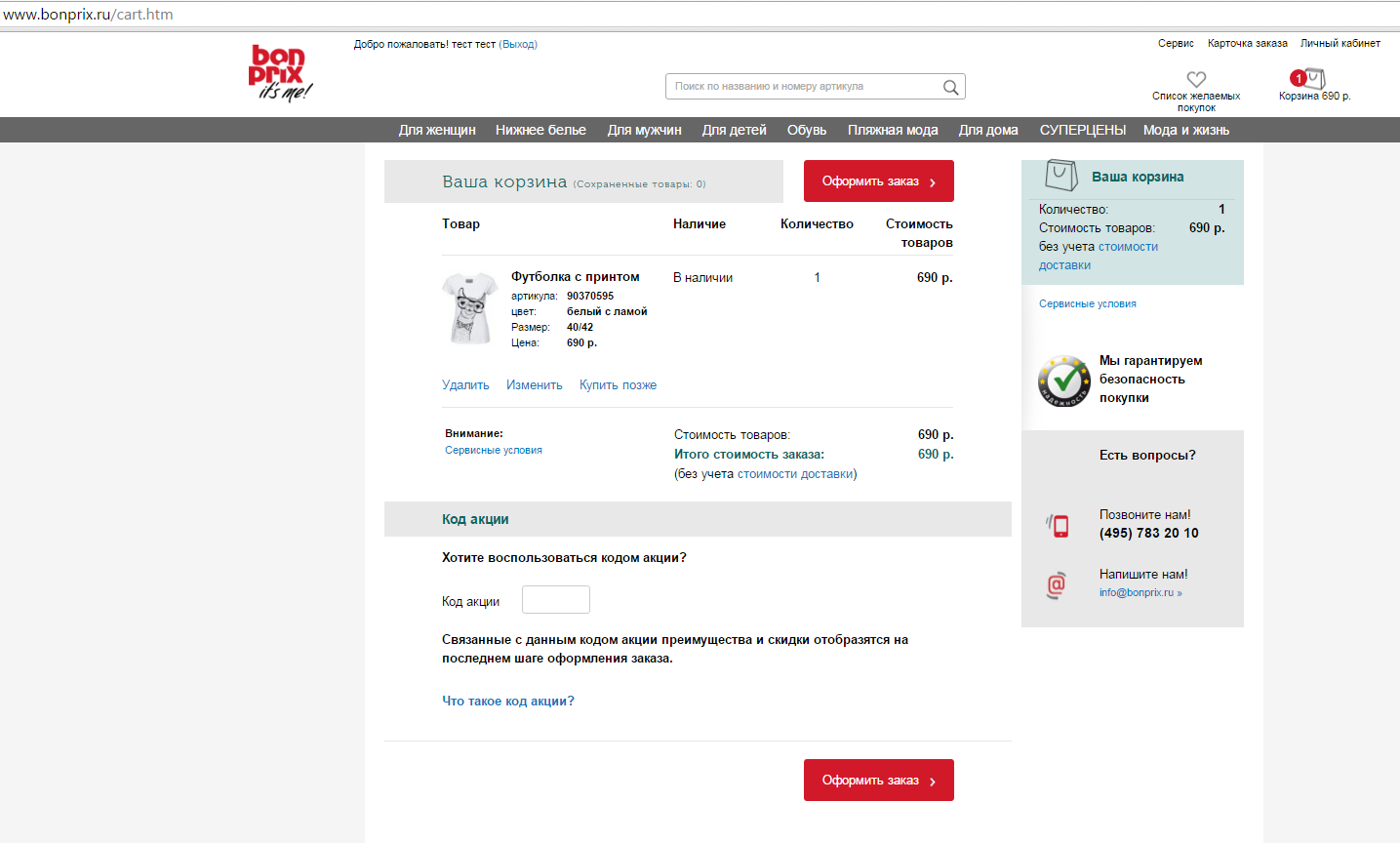 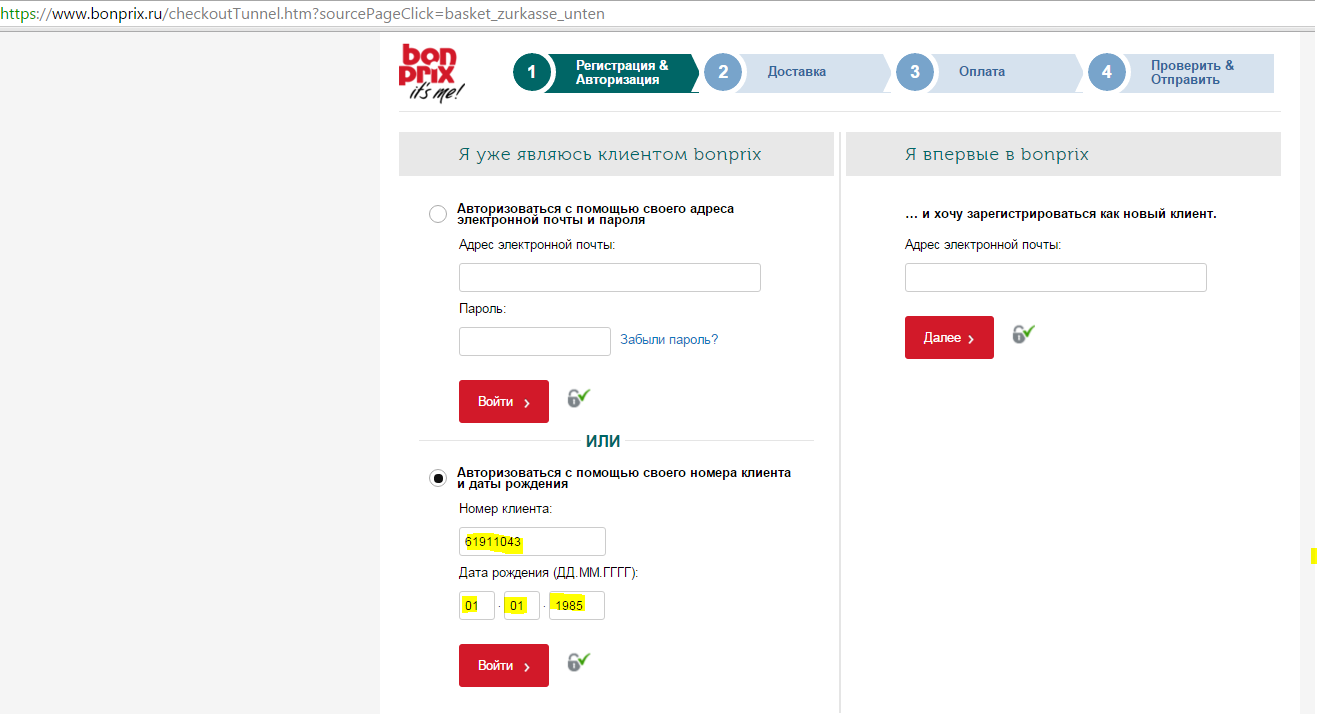 